Robert Smith Cosmetology Instructor[Today’s Date][341 Company Address]
[Company City, State xxxxx]
[(xxx) xxx-xxxx]
[hiring.manager@gmail.com]Dear [Mr./Mrs./Ms.] [Hiring Manager’s Name],I am writing this to apply for the open position of Cosmetology Instructor at your accredited university. I possess 3 years of experience as a Cosmetologist at ABC College, which led me to develop my interpersonal skills and helped me stay updated with the latest fashion and beauty sense. I am confident that my qualifications and expertise can add a positive contribution to the teaching staff at your university. Here are the following responsibilities I am taking care of as a Cosmetologist:Devise annual course curriculum in line with the latest syllabi.Invent creative lesson plans to keep the students focused.Maintaining beauty product stock required for each course.Conduct examination and practical assignments.Grade students based on their performance.Provide feedback post examination.My enclosed resume will share a preview of my educational background, employment history, and industry-relevant expertise that perfectly matches with the job requirements. I would love to discuss my abilities in person with you.Sincerely,[Your Name]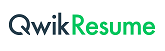 © This Free Cover Letter is the copyright of Qwikresume.com. Usage Guidelines